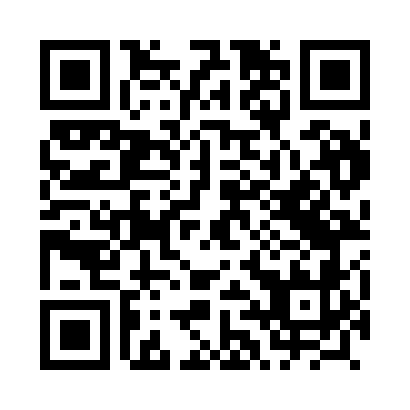 Prayer times for Czerniki, PolandWed 1 May 2024 - Fri 31 May 2024High Latitude Method: Angle Based RulePrayer Calculation Method: Muslim World LeagueAsar Calculation Method: HanafiPrayer times provided by https://www.salahtimes.comDateDayFajrSunriseDhuhrAsrMaghribIsha1Wed2:184:5712:315:418:0710:372Thu2:174:5512:315:438:0910:383Fri2:164:5312:315:448:1110:384Sat2:154:5112:315:458:1210:395Sun2:144:4912:315:468:1410:406Mon2:134:4712:315:478:1610:417Tue2:134:4512:315:488:1810:418Wed2:124:4312:315:498:2010:429Thu2:114:4112:315:508:2110:4310Fri2:104:3912:315:518:2310:4411Sat2:104:3712:315:528:2510:4412Sun2:094:3512:315:538:2710:4513Mon2:084:3412:315:548:2810:4614Tue2:074:3212:315:558:3010:4715Wed2:074:3012:315:568:3210:4716Thu2:064:2912:315:578:3310:4817Fri2:054:2712:315:588:3510:4918Sat2:054:2612:315:598:3710:5019Sun2:044:2412:316:008:3810:5020Mon2:044:2312:316:018:4010:5121Tue2:034:2112:316:028:4110:5222Wed2:034:2012:316:038:4310:5223Thu2:024:1812:316:048:4510:5324Fri2:024:1712:316:048:4610:5425Sat2:014:1612:316:058:4710:5426Sun2:014:1412:316:068:4910:5527Mon2:004:1312:316:078:5010:5628Tue2:004:1212:326:088:5210:5629Wed2:004:1112:326:098:5310:5730Thu1:594:1012:326:098:5410:5831Fri1:594:0912:326:108:5610:58